В связи с кадровыми изменениями и приведением в соответствие Положения о Постоянной комиссии по вопросам рекультивации земель на территории муниципального образования «Ленский район», п о с т а н о в л я ю:1. Внести изменения в постановление и.о. главы от  06.06.2018г.  № 01-03-464/8 «О создании Постоянной комиссии по вопросам рекультивации земель»:1.1. Приложение №1 изложить в новой редакции согласно приложению к настоящему постановлению.1.2. Пункт 2 раздела 4 приложения №2 изложить в следующей редакции: «При проведении выездной проверки возможно:2.1.  проведение фото и (или) видеосъёмок, полученные фото и видеоматериалы являются приложением к акту приёмки-сдачи рекультивированных земель;2.2. отбор проб почво-грунтов с рекультивированной и прилегающей территории для проведения лабораторных исследований с привлечением независимой аккредитованной испытательной лаборатории».1.3. Пункт 4 раздела 5 приложение №2 изложить в следующей редакции: «Расходы, связанные с проведением лабораторных исследований и обеспечением транспортом при работе рабочей комиссии, несет сторона, сдающая земли».2. Ведущему специалисту общего отдела (Старостина О.Д.) опубликовать настоящее постановление в средствах массовой информации и разместить на официальном сайте муниципального образования «Ленский район».3.  Контроль исполнения настоящего постановления оставляю за собой.Муниципальное образование«ЛЕНСКИЙ РАЙОН»Республики Саха (Якутия)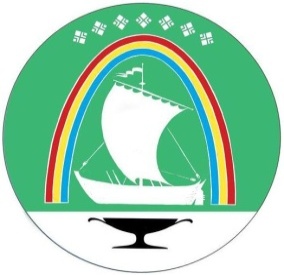 Саха Өрөспүүбүлүкэтин «ЛЕНСКЭЙ ОРОЙУОН» муниципальнайтэриллиитэПОСТАНОВЛЕНИЕ                  УУРААХг. Ленск                      Ленскэй кот «10»  августа 2020 года                                                     № 01-03-369/0от «10»  августа 2020 года                                                     № 01-03-369/0О внесении изменений в постановление и.о. главы от  06.06.2018 № 01-03-464/8Глава                                             п/пЖ.Ж. Абильманов